LISTA DE ÚTILES ESCOLARES 2019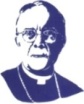 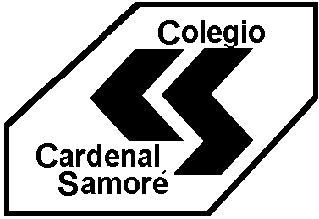 1º BÁSICOS“La educación es el arma más poderosa que puedes usar para cambiar el mundo”Listado de librosNOTA: Sr/a. Apoderado/a, los materiales deben venir durante todo el año marcados con el  nombre y apellido del alumno/a y forrados o con funda según corresponda.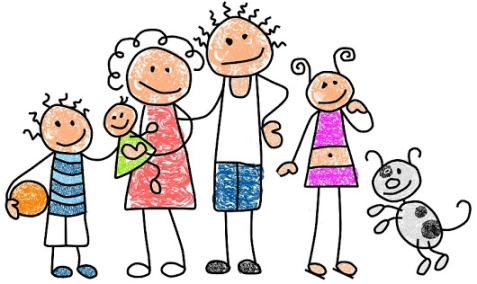 10 CUADERNOS: Tamaño college de cuadro 5 mm.Matemática                           : Forro Azul (100 hojas)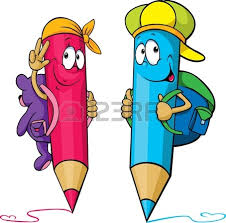 Lenguaje			: Forro Rojo (100 hojas)Ciencias Naturales		: Forro Verde (100 hojas)Historia, Geog. Cs. Soc.	: Forro Amarillo (100 hojas)Religión			: Forro Celeste (100 hojas)Inglés				: Forro Rosado (100 hojas)Dictado                                 : Forro Naranja (100 hojas)Lengua Aymara		: Forro Blanco (100 hojas)Comunicaciones		: Forro transparente (100 hojas)Música				: Forro papel lustre (60 hojas)1 CUADERNO “CALIGRAFIX” 5mm, 1º Básico.1 CUADERNO croquis Artes Visuales (forro morado 60 hojas)ESTUCHE COMPLETO CON:2 Lápices grafito con punta.	     	1 Caja de lápices colores (12)1 Pegamento en barra grande.	1 Lápiz bicolor1 Destacador amarillo			1 Regla de 20 cm1 Goma de borrar			1 Sacapunta con depósito1 TijeraÚTILES DE TRABAJO:25 Hojas de oficio de colores flúor.		1 Caja de lápices grafito (sala).1 Block de dibujo chico 20 hj.	            1 Caja de lápices bicolor.1 Carpeta papel entretenido.	  	            12 Gomas de borrar.1 Pliego goma eva escarchada.		1 Carpeta cartulina de colores.2 Carpetas cartulina española.		1 Plumón permanente negro.1 Caja lápices de cera.			1 Scotch ancho transparente.1 Caja de plasticina (12 dolores).	            1 Cinta masking (grande-ancha).1 Block tamaño Medium doble faz.	            4 Pqtes, papel lustre.10 Barras silicona.	            10 Fundas plásticas.3 Plumones pizarra (negro, rojo, azul).          1 Pegamento en barra grande.  ÚTILES DE ARTES (Deberán traerlo en la asignatura cuando el profesor los pida)1 Caja de tempera de 12 colores.		1 Vaso para el agua.2 Pinceles (grueso y delgado).		1 paño de limpieza.1 Pechera o delantal de tela (no plástico).	1 cola fría mediana (tapa roja)1 Set de plumones.ÚTILES DE ASEO PARA LA CLASE DE EDUCACIÓN FÍSICABolsa del colegio color azul marcada con el nombre del alumno, que contenga:1 Toalla pequeña.1 Jabón líquido.1 Polera institucional (gris).1 Calza institucional.1 Colonia.1 Peineta.AGOSTOCirilo el miedosoBernardita OjedaSEPTIEMBRELa polilla del baúlMario CarvajalOCTUBRENadie quiere jugar conmigoGabriela KeselmanNOVIEMBRE¡Ay, cuanto me quiero!Mauricio Paredes